Historical figure Presentation: Students will be researching a historical figure, can be US born citizen or otherwise. Students are required to have 3 sources, at least one of them MUST be a book/printed text on the figure (not on the internet.)Students will be creating a written organizer for their figure to be handed in, and will then choose between presentation outlets Prezi or PowerPoint to complete their project.After the due date, students will be presenting these creations to one another for peer evaluation.Info REQUIRED as part of the assignment:Name of the person you are researchingWhat you should include in your Web OrganizerBe sure to include fun and interesting facts about your person.Early life/ChildhoodBeginning of their careerAn important event in THEIR lifeAn important HISTORICAL event they were involved in somehowEnd of their career (If they are deceased)End of their lifeORWhere they are currently in their careerDo they have future plans?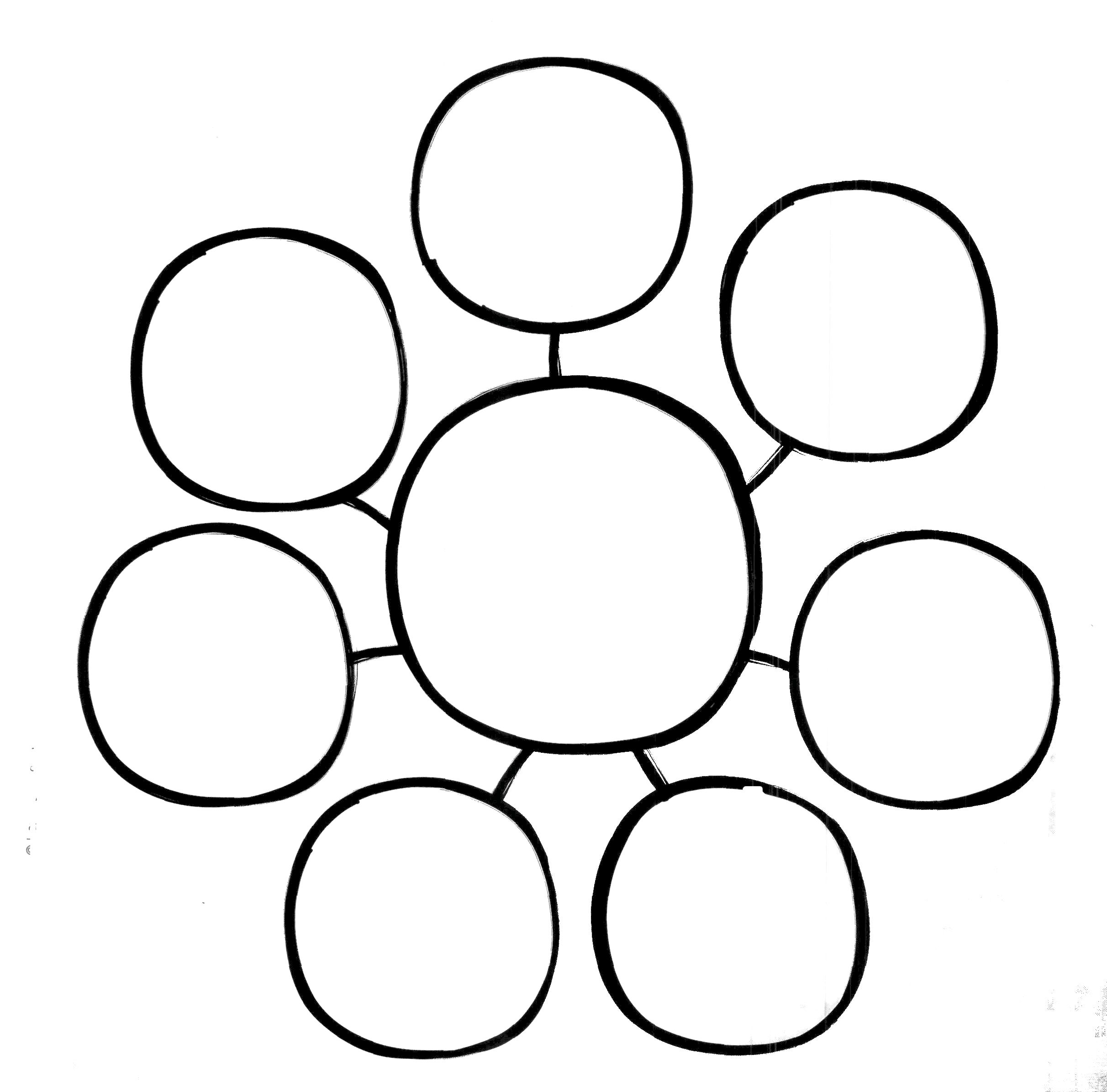 